Excusés : Mme Lise Marx - Mme Mélodie Burkhardt – Mr Christian PonsonnaillePrésents : Alain FAUQUE – Geneviève CORNUT – Simone HODIN – Alain HODIN – René VAILLANT – Michel ALEXANDRE – Gérard BERTOLININathalie SORIN - Richard SURLOPPE – Robert DESSEIGNET – Hervé CHAVOT – Alexandra GOUDARD1 Présentation du déploiement de la Fibre : La présentation est reportée du fait de l’absence de Mr Ponsonnaille.En attendant la présentation qui aura lieu lors du prochain conseil des sages, vous pouvez contacter Mr Ponsonnaille pour lui poser des questions par mail : christian.ponsonnaille@mairie-lentilly.fr2 Présentation et échange sur la présentation des projets du plan de mandat :Explication et échange sur les chiffres-clés, du contexte actuel et de la politique d’investissement d’ici à 2026.Présentation et échange sur les projets 3 Questions / Réponses :Serait-il possible d’installer un terrain de pétanque supplémentaire ?Aujourd’hui il existe 3 lieux pour jouer : 1 derrière l’église vers le Club de l’Amitié, 1 dans le centre du village devant le café de la Mairie et il est possible de jouer sur les terrains en gore vers la Place de l’Europe.Y-aura-t-il des ateliers numériques organisés pour tous ? Des ateliers numériques sont planifiés à la Médiathèque le 18 janvier 2022 de 10h à 11h, de 11h à 12h, de 14h à 15h et de 15h à 16h. IL faut de préinscrire en contactant la médiathèque par téléphone : 04 74 72 17 31 ou par mail : mediatheque@mairie-lentilly.frSerait-il possible d’étendre les transports en commun jusqu’à Lentilly et les autres communes de la CCPA ? Notamment les lignes de bus qui s’arrêtent actuellement à Marcy l’Etoile et à La Tour de Salvagny ?A partir du 1er janvier 2022 sera créé un nouvel établissement public qui remplacera le Sytral. Mme Virginie Chaverot, adjointe à la mairie de Lentilly et vice-présidente Mobilité à la CCPA y représentera la collectivité et pourra porter ce projet. Signalement d’un panneau abîmé suite à un accident/incivilité chemin de la BuretteIdée de mettre en place un annuaire recensant les bénévoles qui seraient volontaires pour exercer des missions spécifiques. Exemple : accompagner le Pédibus des enfants, aider au restaurant scolaire pendant les pauses méridiennes, … … Renouvellement de proposition d’aide des présents pour trier les archives de la communeCommunication des dates des prochains conseils de quartier :Samedi 11/12 à 11h : Quartier Centre BourgLundi 17/01 à 19h30 : Quartier CruzolLundi 7/02 à 19h30 : Quartier CharpenayLundi 7/03 à 19h30 : Quartier MosouvreLundi 04/04 à 19h30 : Quartier Rivoire / Les TerresPourquoi doit-on urbaniser le Centre Bourg ?  Prochaine réunion : lundi 7 mars à 15h 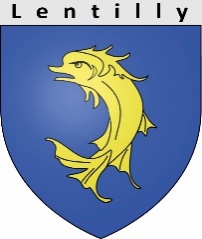 Conseil des SagesConseil des SagesDate, horaires, lieu : 06 décembre 2021 à 15h en salle du Conseil en MairieDate, horaires, lieu : 06 décembre 2021 à 15h en salle du Conseil en MairieDate, horaires, lieu : 06 décembre 2021 à 15h en salle du Conseil en MairieDate, horaires, lieu : 06 décembre 2021 à 15h en salle du Conseil en MairieDate, horaires, lieu : 06 décembre 2021 à 15h en salle du Conseil en MairieSujet :Réunion PlénièreSujet :Réunion PlénièreSujet :Réunion PlénièreSujet :Réunion PlénièreSujet :Réunion PlénièreOrdre du jour :  Présentation du déploiement de la fibre par Christian PonsonnaillePrésentation du Plan de MandatQuestions/RéponsesOrdre du jour :  Présentation du déploiement de la fibre par Christian PonsonnaillePrésentation du Plan de MandatQuestions/RéponsesOrdre du jour :  Présentation du déploiement de la fibre par Christian PonsonnaillePrésentation du Plan de MandatQuestions/RéponsesDestinataires : ParticipantsElusDGSDestinataires : ParticipantsElusDGSDestinataires : ParticipantsElusDGS